CCNR-ZKR/ADN/2024/1 corr. 1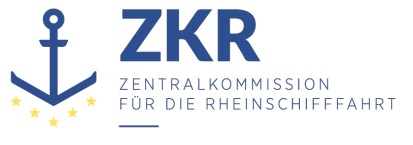 Allgemeine Verteilung8. Januar 2024Or. DEUTSCHVERWALTUNGSAUSSCHUSS DES EUROPÄISCHENÜBEREINKOMMENS ÜBER DIE INTERNATIONALE BEFÖRDERUNGVON GEFÄHRLICHEN GÜTERN AUF BINNENWASSERSTRAẞEN(ADN)(31. Tagung, Genf, 26. Januar 2024)Punkt 5 der vorläufigen TagesordnungArbeiten des Sicherheitsausschusses		Änderungsentwürfe zu der dem ADN beigefügten Verordnung, die am 1. Januar 2025 in Kraft treten sollen		KorrigendumEingereicht von der Zentralkommission für die RheinschifffahrtSeite 6„3.2.3.1, Erläuterungen zur Tabelle C, Spalte (20)	In Bemerkung 29 folgende Änderungen vornehmen:In Absatz a), „dass unter normalen Beförderungsbedingungen kein Kohlendioxid austreten kann“ ändern in: „dass unter normalen Beförderungsbedingungen keine tiefgekühlten flüssigen Gase austreten können“.In Absatz d) am Ende streichen: „oder zu hohem CO2-Gehalt einen Alarm auslöst“ändern in:„3.2.3.1, Erläuterungen zur Tabelle C, Spalte (20)	In Bemerkung 39 folgende Änderungen vornehmen:In Absatz a), „dass unter normalen Beförderungsbedingungen kein Kohlendioxid austreten kann“ ändern in: „dass unter normalen Beförderungsbedingungen keine tiefgekühlten flüssigen Gase austreten können“.In Absatz d) am Ende streichen: „oder zu hohem CO2-Gehalt einen Alarm auslöst“.[Diese Korrektur betrifft nur die deutsche Sprachfassung]***